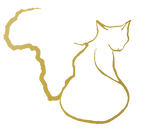 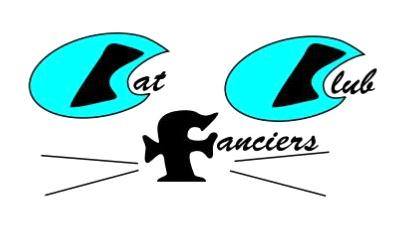 Cat Fanciers’ Club of South Africa3-ring Championship Cat Show& Mothers’ Day & Persian/ Exotic/ Chinchilla Longhair ExtravaganzaSaturday, 11 MAY 2024Judging to start @ 09h00  Venue:  Benoni Christian School,Cnr. Papawer Street & Hibiscus Streets,Northmead, BenoniSHOW SCHEDULEShow Manager:   Ingrid de WetContact No:  072 324 6059    Email: catfanciersclubofsa@gmail.comClosing Date:  Saturday 27 April 2024 @ midnight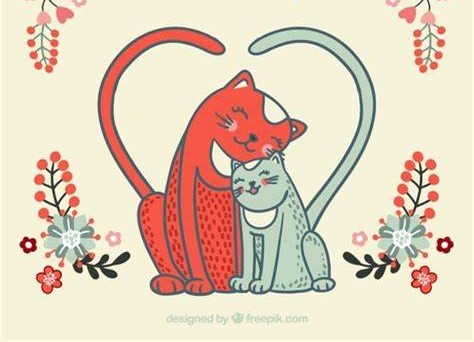 	RIGHT OF ADMISSION RESERVED.This show will be held according to the rules and regulations of the Southern Africa Cat Council.IMPORTANT INFORMATIONSHOW CAGESOwners must provide their own show cages.This show is an opportunity to show case the various breeds in SACC and we would like exhibitors to make sure their kittens/ cats are visible to the public at all times. Please use blankets and backgrounds that will show off your cats and not camouflage/ hide them. Please do not cover your cages.First time exhibitors must please contact the show manager telephonically to discuss show cages. Please ensure that no logos other than the sponsor’s logo are visible on any cage/ blanket, etc. STEWARDINGOwners may steward their own cats. Stewards will be available to steward for people who help with the running of the show. Handlers of cats must take note of the following show rule: Show rule 8.1(p): The handler of a cat during judging may not initiate communication with the judge whilst the judge is judging the cat or make any comments to the judge or any exhibitor until such time as the award slip has been signed by the judge and submitted to the show manager. IMPORTANT SHOW RULESShow rule 6(j)(ii): No cat/kitten will be allowed inside or outside the show venue or anywhere on the premises on which the show is being held, for any other purpose other than to be judged at the show as an exhibit duly entered for that purpose or officially being entered for exhibition.  The sole exception may be cats/ kittens (over the age of four months) exhibited / homed / sold by registered Animal welfare organizations. Sale of cats/kittens by any person other than registered Animal Welfare Organizations is strictly prohibited and the Show Manager is entitled to have the person removed. Show Rule 29: No exhibitor shall exhibit a cat or kitten which to his or her knowledge has, at the date of the show, been exposed to any specific communicable disease within the period of 30 days prior to the date of the show, and no cat or kitten may be exhibited if the exhibitor has had any such illness in his or her home or cattery during that period. In the case of a communicable disease having occurred in a home or cattery a clearance certificate will be required from a fully qualified veterinary surgeon. Any exhibitor who, in the opinion of the committee, shall have made a false declaration in respect of the above will be liable to serve penalties under the powers of the committee. Owners of rejected exhibits shall not personally attend any show within the prescribed period of 30 days unless in the possession of a veterinary clearance certificate which must be exhibited to the show manager on demand.Show rule 18(i): An exhibitor shall not move his exhibit from its show cage to its traveling container, and/or leave the show hall with his exhibit, until after the end of the show, as announced by the show manager, except with written approval from the show manager. In a case where an exhibitor has removed his exhibit without prior approval, the show manager may at his discretion declare any awards gained null and void and advise the SA Cat Registrar accordingly, and/or impose a fine on the exhibitor, and/or impose a ban on the exhibitor’s future show participation at shows held by the hosting club at whose show the offence occurred.                             MEMBERSHIP APPLICATION / RENEWAL FORM 2024Title:	………………………………………………………………………………….Name	& Surname:	……………………………………………………………………………….Names of additional family members (from the same household), who wish to be members of the CFC: ……………………………………………………………………………………………………….Postal Address: ………………………………………………………………………………………………Physical Address: ……………………………………………………………………………………………Phone Numbers Work:  ……………………………………………………………………………………..                            Home:   …………………………………………………………………………………….                           Cellular:  …………………………………………………………………………………...Email address: ……………………………………………………………………………………………….Are you a breeder?  ……………………………………………………………………..............................If yes, which breed/s?    ……………………………………………………………………………………..Cattery Name and website address:  …………………..…………………………………………………Would you like show entry forms to be e-mailed to ……………..…………………………………….Would you like to show at exhibitions (other than championship shows)?. ……………………..Would you like to attend educational seminars on topics like stewarding / cat breeds / the latest innovations in cat care etc?   ..............................................................................................................	SIGNATURE …………………………………………                                                      DATE ……………Payment to be made to the following accountCat Fanciers Club of SA, Nedbank - Branch Code 190541 - Account number 1905077009 Note: Please use your name and surname as reference.Proof of payment, together with the application form must be sent together with the Show entries.Benching:   From 08h00Judging:   09h00       Best in Show: approx.14h00Please Note: It is the responsibility of owners to keep a record of their cats’ award certificates and keep them in a safe place, and to provide the correct information here.If you do not provide correct information, your cat might be allocated a judge who has already awarded it in this class, or may otherwise receive invalid awards!BANK DETAILS: Account name: Cat Fanciers’ Club of SA Bank: NEDBANK  Branch: FLORIDA  Branch code: 190541 Account number: 1905 077009 PLEASE NOTE:No money will be received at the door on the morning of the show. No cat will be judged if the full show entry fees had not been received at least 48 hours before the show. 